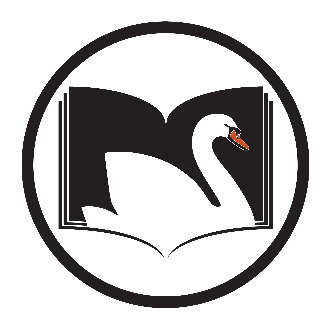 SWAN Cataloging Users Thursday, June 4, 2020, 9:30 AM – 12:00 PMGoToMeetingRegister on L2 : https://www.librarylearning.info/events/?eventID=30254GoToMeeting Access: Please join my meeting from your computer, tablet or smartphone.https://global.gotomeeting.com/join/188253381

You can also dial in using your phone.
(For supported devices, tap a one-touch number below to join instantly.)
United States: +1 (646) 749-3112
Access Code: 188-253-381Chairs:Claudia Nickson, co-chair, SWANSandra Leyva, co-chair, Alsip-Merrionette Park Public Library 
Welcome and introductions, notetakersRe-opening plans, Tech Services operations, and current priorities Combo Pack cleanup – review of pre-cats when separating combosInconsistencies with volume field Weeklies/Chronology Travel Guides, Graphic Novels, and Monographic SerialsReview of Rec_Status fixed field / Fiction-Nonfiction fieldQuality Control – auditing and feedback on pre-cat inconsistenciesOpen discussionNext Meeting
October 1st, 2020, 9:30 AM – 12:00 PM (TBD) - Register on L2 : https://www.librarylearning.info/events/?eventID=30255 